       C      		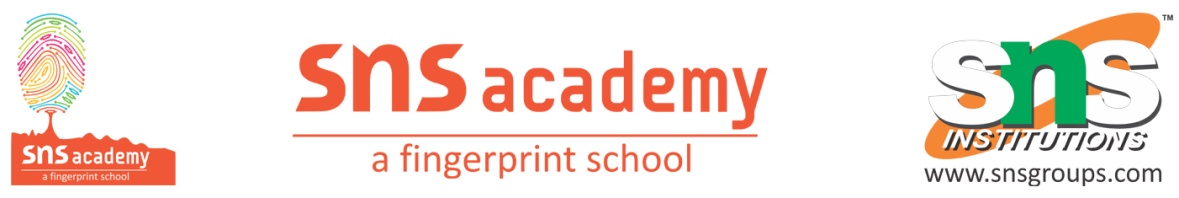 Chapter 2: Is Matter Around Us PureWhich of the following statements is/are correct?All the constituent particles of a pure substance are the same in their chemical nature.A pure substance consists of a single type of particles.Most of the matter around us exist as mixtures of two or more pure components.All of theseAns : (d) All of theseIf the components of the substance can be separated by a chemical change only then it is a/anelement	(b) compound(c)  mixture	(d) none of theseAns : (b) compoundA compound can be separated into its components by chemical means while an element cannot be further separated. A mixture can be separated by physical means.Identify the correct statement(s).Mixtures which have a uniform composition throughout are called homogeneous mixtures or solutions.A homogeneous mixture can have a variable composition.Heterogeneous mixtures have non-uniform compositions.All of theseAns : (d) All of theseWhat type of mixtures are separated by crystallisation?A mixture in which one component is soluble in a solvent.A mixture in which impurities are soluble in a solvent.A mixture in which both the components are soluble in a solvent.A mixture in which both the components are insoluble in water.Ans : (a) A mixture in which one component is soluble in a solvent.Crystallisation is a process that separates a pure solid in the form of its crystals from a solution.The zigzag movement of dispersed phase particle in a colloidal system is known asBrownian motiontranslational motioncircular motionlinear motionAns : (a) Brownian motionThe zigzag motion of colloidal particles is called Brownian motion.A student mixed a small amount of iron filings and sulphur powder in a dish. He could not affect the separation by simple hand-picking. Which liquid will you suggest to affect the separation?Carbon disulphide	(b) Cold water(c)  Boiling water	(d) KeroseneAns : (a) Carbon disulphideSulphur is soluble in carbon disulphide while iron filings remain insoluble. Hence, the sulphur will  go into solution leaving behind iron filings.The fine particles of an insoluble substance uniformly dispersed throughout a gas or liquid is calledsuspension	(b) precipitate(c) colloidal solution	(d) impurityAns : (c) colloidal solutionIn colloidal solution, dispersed phase is dispersed uniformly in dispersion medium.Substance P has the following properties:Melts at 80cCBoils at 150cCInsoluble in waterWhich method of separation would you use to obtain pure P from a mixture of P and water?Paper chromatographyFractional distillationCrystallisationFiltrationAns : (d) FiltrationAs substance P is insoluble in water, it can be separated by filtration.What kind of solution is gel?Colloid	(b) Mixture(c)  Emulsion	(d) SuspensionAns : (a) ColloidGel is a colloid in which liquid phase is dispersed in solid dispersion medium e.g. jelly, cheese, butter, etc.Pigments of natural colours can be separated bychromatography	(b) centrifugation(c)  filtration	(d) sublimationAns : (a) chromatographyBy chromatography technique, components of natural colours can be separated.In ‘tincture of iodine’, a solute is	and a solventis .......... .alcohol, iodine	(b) iodine, tin(c)  iodine, alcohol	(d) tin, iodineAns : (c) iodine, alcoholA solution of iodine in alcohol is known as ‘tincture of iodine’. It has iodine (solid) as the solute and alcohol (liquid) as the solvent.Which of the following statements are correct about properties of colloids?A colloid is a homogeneous mixture.The size of particles of a colloid is too small to be individually seen by naked eye.Colloids are big enough to scatter a beam of light passing through it and make its path visible.(a)  1, 2 and 3	(b) 2 and 3(c)  1 and 2	(d) 1 and 3Ans : (b) 2 and 3Colloidal solutions are heterogeneous in nature.The fine particles of an insoluble substance uniformly dispersed throughout a gas or liquid is calledsuspension	(b) precipitate(c) colloidal solution	(d) impurityAns : (c) colloidal solutionIn colloidal solution dispersed phase is dispersed uniformly in dispersion medium.Which of the following upon shaking with water will not form a true solution?Alum	(b) Common salt(c)  Albumin	(d) SucroseAns : (c) AlbuminAlbumin will form a colloidal solution since it is not soluble in water.Which of the following will show Tyndall effect?Starch solutionSodium chloride solutionCopper sulphate solutionSugar solutionAns : (a) Starch solutionStarch solution will show Tyndall effect i.e. scattering of light since it is a colloidal solution.An emulsion is a colloidal solution formed by mixingtwo miscible liquidsany two liquidsany two gasestwo immiscible liquidsAns : (d) two immiscible liquidsEmulsion is a colloidal solution of two immiscible liquids mixed together e.g., milk.The size of colloidal solution is in the range of (a)  1-100 nm	(b) 100-1000 nmWhen a beam of light is passed through a colloidalsolution, it gets(c)10-5 m - 10-7 m(d) 107 - 109 m(a) reflected	(b) absorbed(c)  scattered	(d) refractedAns : (c) scatteredThe scattering of beam of light on passing through colloidal solution is known as Tyndall effect.Iodized common salt ishomogeneous mixtureheterogeneous mixturepure substanceoxidized substanceAns : (a) homogeneous mixtureIodized common salt is a homogeneous mixture since the composition of iodine and salt is fixed throughout the iodized salt and there are no visible boundaries.Pigments of natural colours can be separated bychromatography	(b) centrifugation(c)  filtration	(d) sublimationAns : (a) chromatographyBy chromatography technique components of natural colours can be separated.Ans : (a) 1-100 nmThe size of colloidal particles is in the range of 1 to 100 nm.Brass containsgold and copper	(b) copper and zinc(c)  zinc and silver	(d) copper and silverAns : (b) copper and zincBrass is an alloy of copper and zinc.Which of the following is a homogeneous mixture?Solution of sugar in waterChalk powder in waterKerosene oil in waterNone of theseAns : (a) Solution  of  sugar  in  water Sugar solution is a homogeneous mixture.Solutions with low concentrations of solutes areconcentrated solutions	(b) dilute solutions(c)  solvents	(d) none of theseAns : (b) dilute solutionsSolutions which contain small amount of solute are known as dilute solutions.Which of the following statement is correct?A pure substance must contain only one type of atom.A mixture containing two compounds must be heterogeneous.A heterogeneous mixture must contain atleast three elements. homogeneous mixture must be uniform.Ans : (d) A homogeneous mixture must be uniform. The mixture which has a uniform composition throughout, is known as homogeneous mixture.If we heat iodine, then it is aphysical change	(b) chemical change(c)  no change	(d) colour changeAns : (a) physical changeIodine is converted into iodine vapours which can be condensed back to get iodine (solid).Which of the following is not an example of a physical change?Dissolving sugar in waterCasting iron in mouldsSetting of cementMagnetisation of ironAns : (c) Setting of cementSetting of cement is an example of permanent change which is irreversible, thence is not a physical change.Smoke is an example ofgas dispersed in liquidgas dispersed in solidsolid dispersed in gas(b) solid dispersed in solidAns : (c) solid dispersed in gasIn case of smoke solid particles are dispersed in gas.Separation of petroleum into its components is done bychromatography	(b) sublimation(c)  distillation	(d) fractional distillationAns : (d) fractional distillationFractional distillation us used to separate components of petroleum.Which one of the following is correctly matched?Emulsion - curd	(b) Foam - mist(c)  Aerosol - smoke	(d) Solid sol - cakeAns : (c) Aerosol - smokeSmoke is aerosol, solid dispersed in gas.Iron rod turns red on heating. The change is aphysical changepermanent changephysical and chemical changechemical changeAns : (a) physical changeA mixture  contains  four  solid  compounds  A,  B,  C,D. On heating C changes to vapour state. C can be separated from rest of the solids by(a) crystallisation	(b) sublimation(c)  distillation	(d) filtrationAns : (b) sublimationSublimation technique of  purification  is  used  for those solids which are directly converted to gas phase without undergoing liquid phase.Chemical changes aretemporary, reversible and a new substance is producedalways accompanied by exchange of lightpermanent, irreversible and a new substance is producednever accompanied by exchange of light and heat energyAns : (c) permanent, irreversible and a new substance is producedIdentify the false statement.Colloids are homogeneousColloids show Tyndall effectColloids show Brownian movementThe size of colloidal particles ranges between 1-100 nm.Ans : (a) Colloids are homogeneousColloids are heterogeneous in nature, made up of two different phases viz. dispersed phase and dispersion medium.Select the incorrect statements(s).Although ice, water and water vapour all look different and display different physical properties, they are chemically the same.During burning of a candle, both physical and chemical changes take place.Both water and cooking oil are liquid but their chemical characteristics are different. They differ in odour and inflammability.It is the physical property of oil that makes it different from water.(a) 1 and 2	(b) 2 and 3(c)  1, 2 and 3	(d) Only 4Ans : (d) Only 4It is the chemical property of oil that makes it different from water.Which gas present in air has the highest boiling point?Oxygen	(b) Nitrogen(c) Argon	(d) HydrogenAns : (a) OxygenWhich of the following are metalloid?Ans : (d) 1, 3 and 5Sodium is a metal while chlorine is a non-metal.If the component of the substance can be separated by a chemical change only then it iselement	(b) compound(c) mixture	(d) both (a) and (b)Ans : (b) compoundA compound can be separated into its components by chemical means while an element cannot be further separated. A mixture can be separated by physical means.Select the old one out.Carbon	(b) Oxygen(c) Iodine	(d) MercuryAns : (d) MercuryMercury is a metal while carbon, oxygen and iodine are non-metals.An example of a chemical change isformation of cloudsglowing of an electric lightdropping sodium into waterdissolving of salt in waterAns : (c) dropping sodium into waterFormation of  clouds,  glowing  of  an  electric  light and dissolving of salt in water are the examples of a physical change.Which of the following is not true for a compound?A compound is heterogeneous in natureA compound contains different elements in a fixed ratio.Properties of a compound are entirely different form those of the elements present in it.Constituents of a compound cannot be separated by simple physical methods.Ans : (a) A compound is heterogeneous in natureWhich of the following involves both physical and chemical change?Burning of a candle	(b) Rusting of iron(c)  Cooking of food	(d) Boiling of waterAns : (a) Burning of a candleWhat is the name of the insoluble substance which settles to the bottom of its container?Solute	(b) Solvent(c) Sediment	(d) SlagAns : (c) SedimentSediment is the insoluble part of a mixture which settles down at the bottom of its container.We can separate a pure solid from its solution bycrystallization	(b) simple distillation(c) sedimentation	(d) both (a) and (b)Ans : (a) crystallizationOnly pure solid will be crystallised from its saturated solution.Soda water is a solution of carbon-dioxide in water. What is this solution composed of?Liquid solute in a gaseous solventGaseous solute in a liquid solventLiquid solute in a liquid solventGas in suspended form in liquidAns : (b) Gaseous solute in a liquid solvent Carbon-dioxide acts a solute in soda water.1. FILL IN THE BLANK	The smell of perfume gradually spreads across a room due to ..........Ans : diffusionAs the volume of a specific amount of gas decreases, it’s pressure ..........Ans : increasesRapid evaporation depends on the	area exposedto atmosphere.Ans : surfaceAs the temperature of a system increases, the pressure of the gases ...........Ans : increasesMatter is made up of small ...........Ans : particlesLiquids that move quickly downhill are described as having ..........Ans : low viscosityThe forces of attraction between the particles are in solids, ......... in liquids and	in gases.Ans : maximum, intermediate, minimumForces of attraction in liquids are	than in solids.Ans : weakeris the change of gaseous state directly to solidstate without going through liquid state, and vice- versa.Ans : SublimationThe pressure inside a sealed tube, if you raise the temperature go ..........Ans : upEvaporation causes .........Ans : coolingUsually the total charge of a plasma is ..........Ans : zeroLatent heat of fusion is the amount of heat energy required to change 1 kg of solid into liquid at its ..........Ans : melting pointGas  molecules  at  higher  temperatures  have  more.......... than at cooler temperatures have more ..........than at cooler temperatures.Ans : kinetic energySolid,  liquid  and  gas  are  called  the  three	ofmatter.Ans : statesAs  the  temperature  of  a  gas  decreases,  its  volume.........Ans : decreases2. TRUE/FALSE	Boiling is a bulk phenomenon.Ans : TruePlasmas are all made of the same ions. They have different colours due to different amounts of electricity. Ans : FalseEvaporation is a surface phenomenon.Ans : TrueA system that changes from a solid state to a liquid state gains energy.Ans : TrueThe rate of evaporation depends only on the surface area exposed to the atmosphere.Ans : FalseYou may find plasma in a star.Ans : TrueLatent heat of vaporisation is the heat energy required to change 1 kg of a liquid to gas at atmospheric pressure at its melting point.Ans : FalseIf we pour liquid nitrogen (N2) into a glass, it will change its state to a solid.Ans : FalseWater at room temperature is a liquid.Ans : TrueEvaporation and boiling are the same  processes because molecules move from a liquid to gaseous state. Ans : FalseAtoms in a liquid are farther apart than the atoms in a gas.Ans : FalseIt is just as easy to compress a liquid, as it is to compress a gas.Ans : FalseThe molecules in a gas are in constant motion.Ans : TrueBecause electrons have been stripped away from atoms in plasma, plasmas have a negative charge.Ans : FalseGases present in air have the same pressure throughout the entire atmosphere.Ans : FalseAll materials move from solid to liquid to gas as the temperature increases.Ans : TrueMATCHING QUESTIONS	DIRECTION : In the section, each question has two matching lists. Choices for the correct combination of elements from List-I and List-II are given as options (a), (b), (c) and (d) out of which one is correct.1.Ans : (b) P - 4, Q - 1, R - 2, S - 32.Ans : (c) P - 2, Q - 3, R - 4, S - 15.Ans : (a) P - 3, Q - 4, R - 3, S - 13.Ans : (b) P - 1, Q - 4, R - 2, S - 34.Ans : (c) P - 2, Q - 3, R - 1, S - 2ASSERTION AND REASON       DIRECTION : In the following questions, a statement of assertion (A) is followed by a statement of reason (R). Mark the correct choice as:Both assertion (A) and reason (R) are true and reason (R) is the correct explanation of assertion (A).Both assertion (A) and reason (R) are true but reason (R) is not the correct explanation of assertion (A).Assertion (A) is true but reason (R) is false.Assertion (A) is false but reason (R) is true.Assertion : When a beam of light is passed through a colloidal solution placed in a dark place the path of the beam becomes visible.Reason : Light gets scattered by the colloidal particles.Ans : (a) Both assertion (A) and reason (R) are true and reason (R) is the correct explanation of assertion (A).Light is scattered by colloidal particles, making the path of the beam visible.Assertion : A mixture of benzoic acid and naphthalene can be separated by crystallization from water. Reason : Benzoic acid is soluble in hot water but naphthalene is insoluble in hot water.Ans : (a) Both assertion (A) and reason (R) are true and reason (R) is the correct explanation of assertion (A).Benzoic acid is soluble in hot water but naphthalene is not soluble, hence separation can be carried out byhot water crystallisation.Assertion : A solution of table salt in a glass of water is homogeneous.Reason : A solution having different composition throughout is homogeneous.Ans  :  (c) Assertion (A) is true but reason (R) is false. A solution having same composition throughout is homogeneous.Assertion : A mixture of sugar and benzoic acid can be separated by shaking with ether.Reason : Sugar is insoluble in water.Ans : (c) Assertion (A) is true but reason (R) is false. Sugar is soluble in water and insoluble in ether.Assertion : In sublimation, a substance changes directly from solid to vapour without passing through liquid state and vice-versa.Reason : Distillation involves two processes i.e., vaporisation and condensation.Ans : (b) Both assertion (A) and reason (R) are true but reason (R) is not the correct explanation of assertion (A).Both are definitions of sublimation and distillation respectively.Assertion : True solution exhibits Tyndall effect.Reason : Particles are very large in size.Ans : (d) Assertion (A) is false but reason (R) is true. True solutions do not exhibit Tyndall effect since the particle size is very small to scatter light.Assertion : Colloidal solutions are stable and the colloidal particles do not settle down.Reason : Brownian movement counters the force of gravity acting on colloidal particles.Ans : (a) Both assertion (A) and reason (R) are true and reason (R) is the correct explanation of assertion (A).Due to constant movement of particles colloidal particles do not settle down.Assertion : A solution of table salt in a glass of water is homogeneous.Reason : A solution having different composition throughout is homogeneous.Ans  :  (c) Assertion (A) is true but reason (R) is false. A solution having same composition throughout is homogeneous.Assertion : Impure benzoic acid can be purified by sublimation.Reason : Benzoic acid sublimes on heating.Ans : (a) Both assertion (A) and reason (R) are true and reason (R) is the correct explanation of assertion (A).Benzoic acid sublimes on heating while impurities do not.Assertion : Tyndall effect is an optical property.Reason : Electrophoresis is an electrical property.Ans : (b) Both assertion (A) and reason (R) are true but reason (R) is not the correct explanation of assertion (A).Scattering of light by colloidal particles is an optical activity. Coagulation of colloidal particles under an electrical field is an electrical property.Assertion : A mixture of acetone and methanol can be separated by fractional distillation.Reason : The difference between their boiling points is very less.Ans : (a) Both assertion (A) and reason (R) are true and reason (R) is the correct explanation of assertion (A).Whenever the difference in boiling points of two liquids is less than 25cC they are separated by fractional distillation.Assertion : Chloroform and benzene form a pair of miscible liquids and they are separated by fractional distillation.Reason : Boiling point of benzene is less than that of chloroform.Ans : (c) Assertion (A) is true but reason (R) is false. Chloroform (b.pt. 60cC) and benzene (b.pt. 80c) can be separated by fractional distillation since fractional distillation is used for the separation of two or more liquids with difference in their boiling points of less than 25cC.Assertion : A mixture of camphor and ammonium chloride cannot be separated by sublimation.Reason : Camphor on heating sublimes, ammonium chloride does not.Ans : (c) Assertion (A) is true but reason (R) is false. Both camphor and ammonium chloride sublime on heating.Assertion : A mixture of glucose and m -dinitrobenzene can be separated by shaking it with ether.Reason : Glucose is soluble in water.Ans : (b) Both assertion (A) and reason (R) are true but reason (R) is not the correct explanation of assertion (A).Assertion : Hot water is used for separation of benzoic acid from naphthalene.Reason : Whenever a crystal is formed it tends to leave out the impurities.Ans : (b) Both assertion (A) and reason (R) are true but reason (R) is not the correct explanation of assertion (A).Benzoic acid dissolves in hot water but naphthalene does not therefore, hot water is used for separation of benzoic acid from naphthalene.1.Boron2.Sodium3.Silicon4.Chlorine5.Germanium(a)2 and 4(b) 1 and 4(c)3 and 5(d) 1, 3 and 5List-IList-IList-IIList-II(P)Fog(1)Solid in gas(Q)Smoke(2)Solid in solid(R)Steel(3)Solid in liquid(S)Toothpaste(4)Liquid in gasPQRS(c)2341(d)4231List-IList-IList-IIList-II(P)Salt solution(1)Suspension(Q)Blood(2)Colloid(R)Smoke(3)True solution(S)Chalk water(4)Emulsion